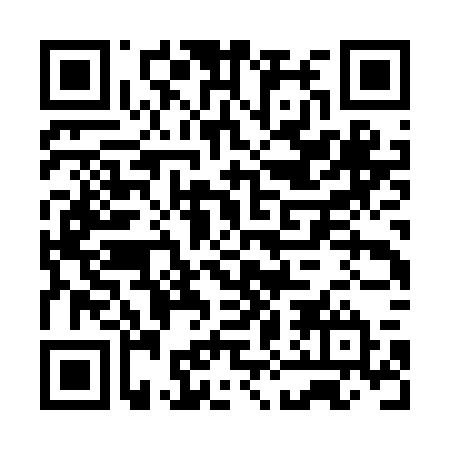 Ramadan times for Virarajendrapet, IndiaMon 11 Mar 2024 - Wed 10 Apr 2024High Latitude Method: One Seventh RulePrayer Calculation Method: University of Islamic SciencesAsar Calculation Method: HanafiPrayer times provided by https://www.salahtimes.comDateDayFajrSuhurSunriseDhuhrAsrIftarMaghribIsha11Mon5:265:266:3612:374:566:376:377:4712Tue5:265:266:3612:364:566:376:377:4713Wed5:255:256:3512:364:566:376:377:4814Thu5:245:246:3512:364:566:376:377:4815Fri5:245:246:3412:364:566:376:377:4816Sat5:235:236:3312:354:556:376:377:4817Sun5:235:236:3312:354:556:386:387:4818Mon5:225:226:3212:354:556:386:387:4819Tue5:215:216:3212:344:556:386:387:4820Wed5:215:216:3112:344:556:386:387:4821Thu5:205:206:3012:344:546:386:387:4822Fri5:195:196:3012:344:546:386:387:4823Sat5:195:196:2912:334:546:386:387:4824Sun5:185:186:2812:334:546:386:387:4825Mon5:175:176:2812:334:546:386:387:4826Tue5:175:176:2712:324:536:386:387:4827Wed5:165:166:2612:324:536:386:387:4828Thu5:155:156:2612:324:536:386:387:4929Fri5:155:156:2512:314:526:386:387:4930Sat5:145:146:2412:314:526:386:387:4931Sun5:135:136:2412:314:526:386:387:491Mon5:125:126:2312:314:526:386:387:492Tue5:125:126:2312:304:516:386:387:493Wed5:115:116:2212:304:516:386:387:494Thu5:105:106:2112:304:516:386:387:495Fri5:105:106:2112:294:516:386:387:496Sat5:095:096:2012:294:506:386:387:507Sun5:085:086:1912:294:506:386:387:508Mon5:085:086:1912:294:506:386:387:509Tue5:075:076:1812:284:496:396:397:5010Wed5:065:066:1812:284:496:396:397:50